Antun Mihanović (Zagreb, 10. lipnja 1796. - Novi dvori kraj Klanjca, 14. studenog 1861.) hrvatski književnikNeprolaznu slavu stekao pjesmom "Horvatska domovina" koja je krajem 19. stoljeća postala hrvatska himna. Pjesma je prvi put objavljena 1835. u desetom broju Gajeve "Danice". "Horvatsku domovinu" ili prema prvom stihu "Lijepu našu" uglazbio je Vinkovčanin Josip Runjanin, a prvi put javno je izvedena 1861. Kao nacionalna himna prihvaćena je 1891.Antun Mihanović je autor i nevelike, ali važne knjižice "Reč domovine o hasnovitosti pisanja vu domorodnom jeziku" koju je objavio u Beču 1815. U ovom djelu je iznio ideje iz kojih se kasnije razvio i program Hrvatskog narodnog preporoda Ljudevita Gaja i ostalih iliraca.Po naobrazbi je bio pravnik. Službovao je kao vojni sudac, a nakon prelaska u diplomaciju kao austrijski konzul u Beogradu, Solunu, Smirni, Carigradu i Bukureštu. Umirovljen je 1858. kao ministarski savjetnik i od tada je do smrti živio u Novim Dvorima.Iako rođeni Zagrepčanin, Antun Mihanović je svoj životni vijek proveo putujući po svijetu, a zadnje dane ovdje u Klanjcu, gdje je 1935. godine podignut i spomenik Hrvatskoj himni koji je jedinstven u svijetu”.Antun Mihanović je umro je 14. studenoga 1861. godine u Novim Dvorima Klanječkim, gdje je u dvorcu obitelji Erdody proživio umirovljeničke dane. Pokopan je na starom klanječkom groblju koje je pedesetih godina prošlog stoljeća pretvoreno u Spomen park, gdje je obilježena i 150. obljetnica smrti.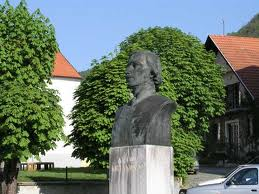 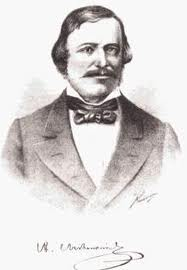 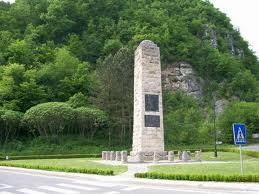 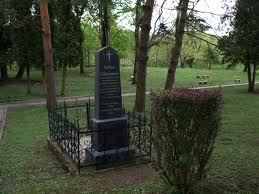 